All of these tasks/items need to be completed in order for your team to participate this season: 	Complete and turn in TEAM REGISTRATION FORM                                    Jerry Cline Recreation and Tennis Center by October 6, 2017.	Pay the $462.00 TEAM FEE at the Jerry Cline   Tennis Center at the time you turn in your registration form. Forms of payment accepted are: cash, check, credit card.	Pay the $50.00 USSSA sanction fee.	Turn in a completed team roster (with all signatures  and ID numbers filled in), along with a USSSA   each player rostered, along with proof of USSSA sanction fee paid for 2017 by October 18, 2017 to the Jerry Cline Recreation and Tennis Center. 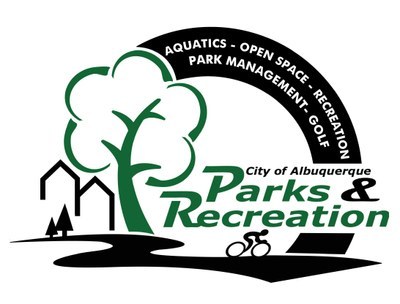 City of Albuquerque, Parks and Recreation2017-2018 Winter Basketball Team Registration Checklist 